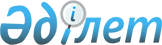 О внесении изменений в постановление акимата Мугалжарского района от 2 марта 2018 года № 81 "Об установлении квоты рабочих мест для инвалидов по Мугалжарскому району на 2018 год"
					
			С истёкшим сроком
			
			
		
					Постановление акимата Мугалжарского района Актюбинской области от 26 декабря 2018 года № 501. Зарегистрировано Управлением юстиции Мугалжарского района Департамента юстиции Актюбинской области 26 декабря 2018 года № 3-9-228. Прекращено действие в связи с истечением срока
      В соответствии со статьей 31 Закона Республики Казахстан от 23 января 2001 года "О местном государственном управлении и самоуправлении в Республике Казахстан", статьями 9, 27 Закона Республики Казахстан от 6 апреля 2016 года "О занятости населения" и в соответствии с пунктом 8 приказа Министра здравоохранения и социального развития Республики Казахстан от 13 июня 2016 года № 498 "Об утверждении Правил квотирования рабочих мест для инвалидов" и статьей 50 Закона Республики Казахстан от 6 апреля 2016 года "О правовых актах", акимат Мугалжарского района ПОСТАНОВЛЯЕТ:
      1. Внести в постановление акимата Мугалжарского района от 2 марта 2018 года № 81 "Об установлении квоты рабочих мест для инвалидов по Мугалжарскому району на 2018 год" (зарегистрированное в Реестре государственной регистрации нормативных правовых актов № 3-9-182 от 16 марта 2018 года, опубликованное 30 марта 2018 года в эталонном контрольном банке нормативных правовых актов Республики Казахстан в электронном виде) следующие изменения:
      пункт 1 изложить в следующей редакции: 
      "1. Установить квоту рабочих мест для инвалидов в размере от двух до четырех процентов от численности рабочих мест без учета рабочих мест на тяжелых работах, работах с вредными, опасными условиями труда по Мугалжарскому району:
      от пятидесяти до ста человек – в размере двух процентов списочной численности работников;
      от ста одного до двухсот пятидесяти человек – в размере трех процентов списочной численности работников;
      свыше двухсот пятидесяти одного человека – в размере четырех процентов списочной численности работников.".
      2. Государственному учреждению "Мугалжарский районный отдел занятости и социальных программ" в установленном законодательством порядке обеспечить:
      1) государственную регистрацию настоящего постановления в Управление юстиции Мугалжарского района;
      2) направление настоящего постановления на официальное опубликование в Эталонном контрольном банке нормативных правовых актов Республики Казахстан;
      3) размещение настоящего постановления на интернет-ресурсе акимата Мугалжарского района.
      3. Контроль за исполнением настоящего постановления возложить на заместителя акима района Кобландина Г.
      4. Настоящее постановление вступает в силу со дня государственной регистрации в органах юстиции.
					© 2012. РГП на ПХВ «Институт законодательства и правовой информации Республики Казахстан» Министерства юстиции Республики Казахстан
				
      Аким района 

Данагулов Е.
